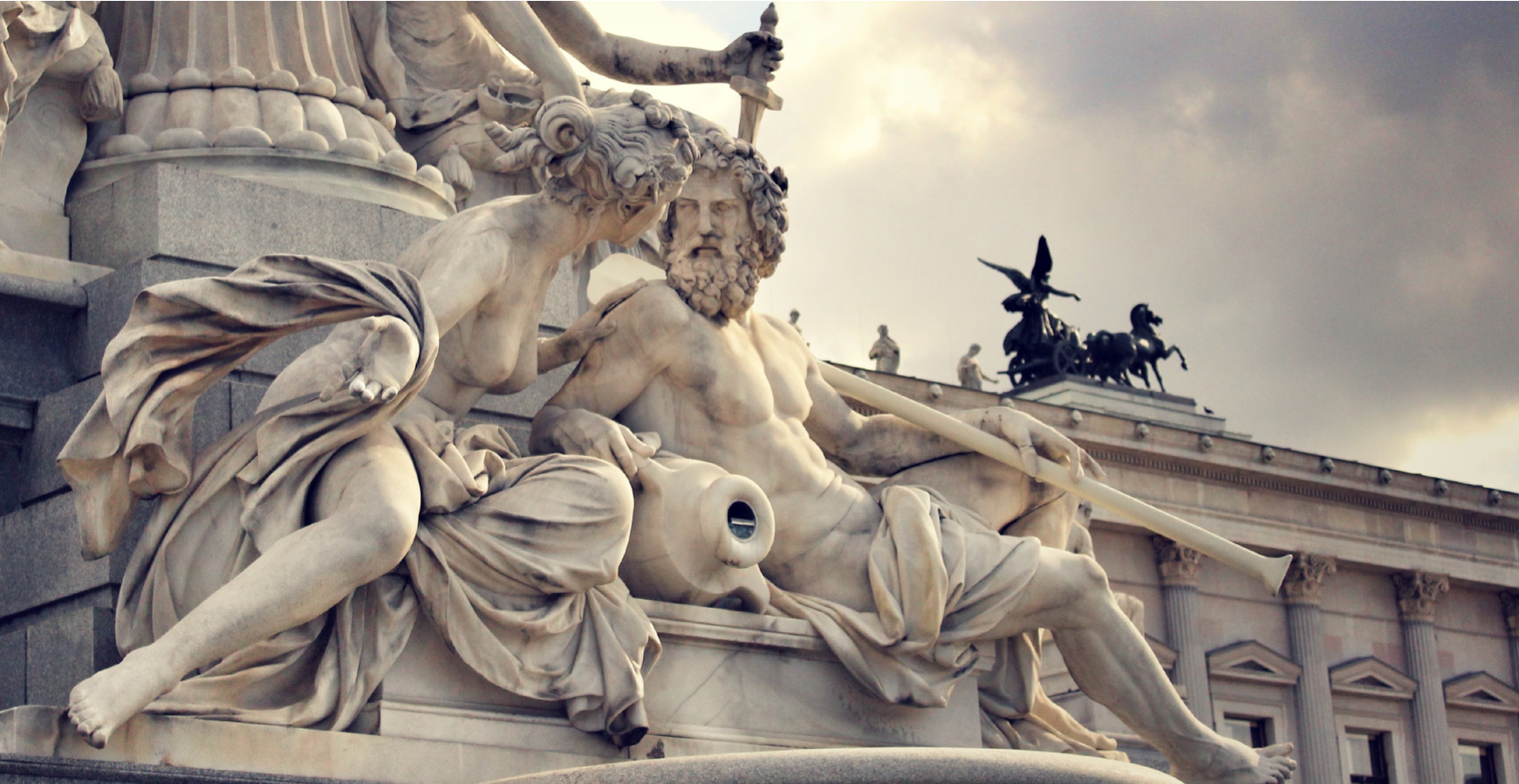 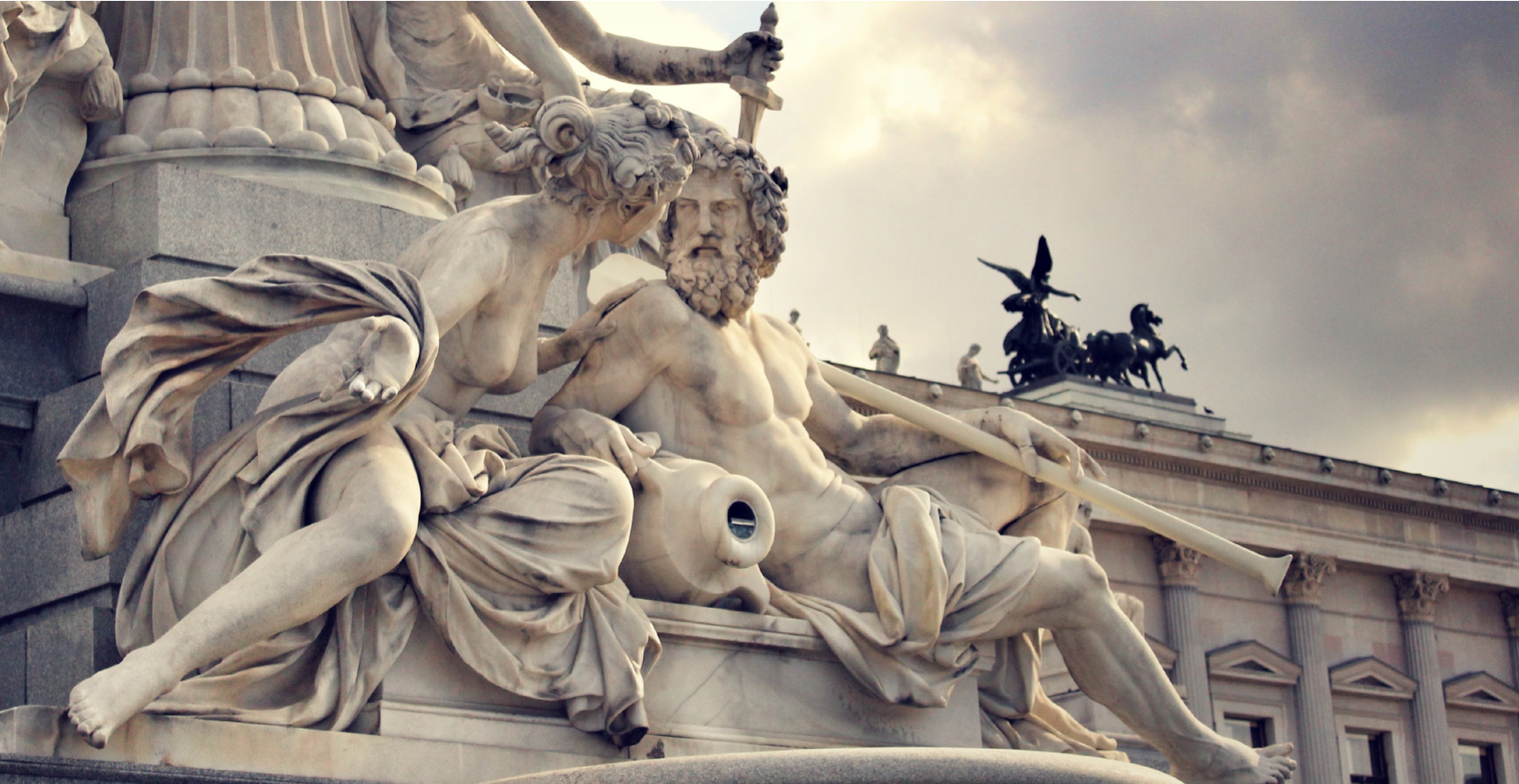 Welcome to ECET 2019InvitationIt is a great pleasure to announce the 2019 Biennial Meeting of the European Council of Enterostomal Therapy (ECET).Date and place 	 23-26 June 2019 in Rome, Italy Conference theme 	Research meets Practice – Practice meets Research 	 	 	 Connecting people through knowledge, research and experience in Ostomy, Wounds and Continence CareThe conference is for European Nurses with academic nature and good clinical experience for ostomy, incontinence and wound caremost recent knowledge and research within  enterostomal therapy›   Get the opportunity to experience and meet  with peer researchers and clinicians.›   Get the chance to attend a variety of high level key sessions, free paper sessions, hands-on workshops›   Meet your suppliers and exchange experiences with their products.We look forward to welcoming you in Rome!Kind regards from the Executive Board of ECETGabriele Kroboth, PresidentWerner Droste, Vice-PresidentRenata Batas, PR OfficerDanila Maculotti, TreasurerImportant dates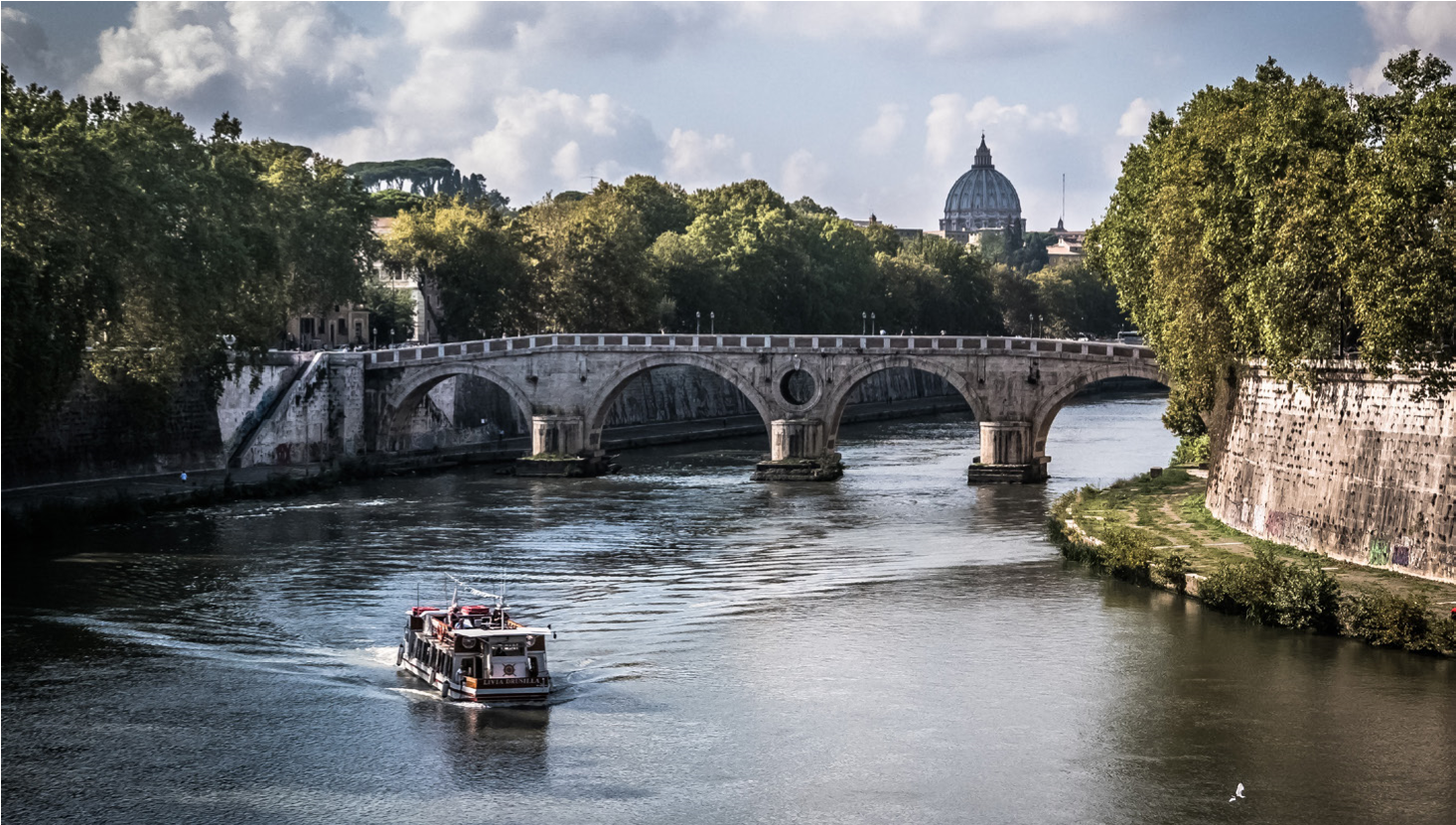 1 February 2019    Abstract submission deadline15 March 2019 Early registration deadlineConference venue Marriott Rome Park HotelVia Colonnello Tommaso Masala, 54 00148 Roma, ItalyHow to get thereRome International Airport is located only 10 minutes from Marriott Park Hotel. There is a daily shuttle service from the airport to the hotel.  Alternatively, you can take a taxi - estimated price for the fare is € 30.Conference languagesEnglish and Italian. Most sessions  will be simultaneously translated english/italian, italian/english.AccommodationA number of hotel rooms have been reserved for the conference participants. These rooms can be booked via the online registration at favourable prices.Contact usECET 2019  Conference Secretariat C/O CAP Partner Nordre Fasanvej 113, 2.DK-2000 FrederiksbergDenmark Phone: +45 70 20 03 05Fax: 	+45 70 20 03 15Email: info@cap-partner.euMain topicsOstomy – Continence – WoundsThe main topics of the  conference programme will be:Ostomy careStoma site markingUse of ConvexityComplication managementHernia preventionStoma reversal  Kock Pouch revival 	 Paediatric ostomy 	 Urostomy 	 Stoma surgeryContinence care Urinary incontinenceFecal incontinenceISKGuidelinesWound careOpen abdomenFistula management Negative pressure therapySubmit your abstractPlease submit your abstract within one of the categories of Ostomy,  Continence or Wound Care at the conference website ecet2019.org,  where you will also find the  abstract submission guidelines.  The deadline for submitting  abstracts is 1 February 2019. Programme Schedule(Preliminary schedule - subject to change)Sunday 23 June 15.00 - 16.30 	 Registration and coffee 16.30 - 18.00 	Opening session 18.00 - 20.00  Welcome reception and official opening of the exhibition Monday 24 June 07.30 - 	Registration open 08.30 - 17.30 	Scientific sessions 10.00 - 16.00 	Exhibition hours 	 Tuesday 25 June 07.30 - 	Registration open 08.30 - 17.30 	Scientific sessions 10.00 - 16.00 	Exhibition hours 19.00 - 24.00 Conference dinner  Wednesday 26 June 08.00 - 	Registration open 08.30 - 15.30 	Scientific sessions 10.00 - 14.00 	Exhibition hoursInvitation letterIndividuals requiring an official  letter of invitation in order to obtain a visa are kindly asked to contact the conference secretariat at  info@cap-partner.eu.  Please note that official letters  of invitation can only be given to individuals who have registered  and paid the registration fee for  the conference. All requests will  be considered individually.Payment termsBy bank transfer or credit card through the online registration  system. Payment by bank transfer  is due immediately from receiving the invoice.Cancellation termsCancellation of registration and accommodation must be notified  in writing to CAP Partner at  info@cap-partner.eu. Cancellations postmarked before  15 April 2019 will be refunded  deducting administration costs  of 50 EUR.  15 April 2019, accommodation and registration fees are non-refundable.If, for reasons beyond the control of the organisers, the conference is cancelled, the registration fee will be refunded after deduction of expenses incurred by the conference.For more information please  see the conference website  www.ecet2019.org attraction in Italy.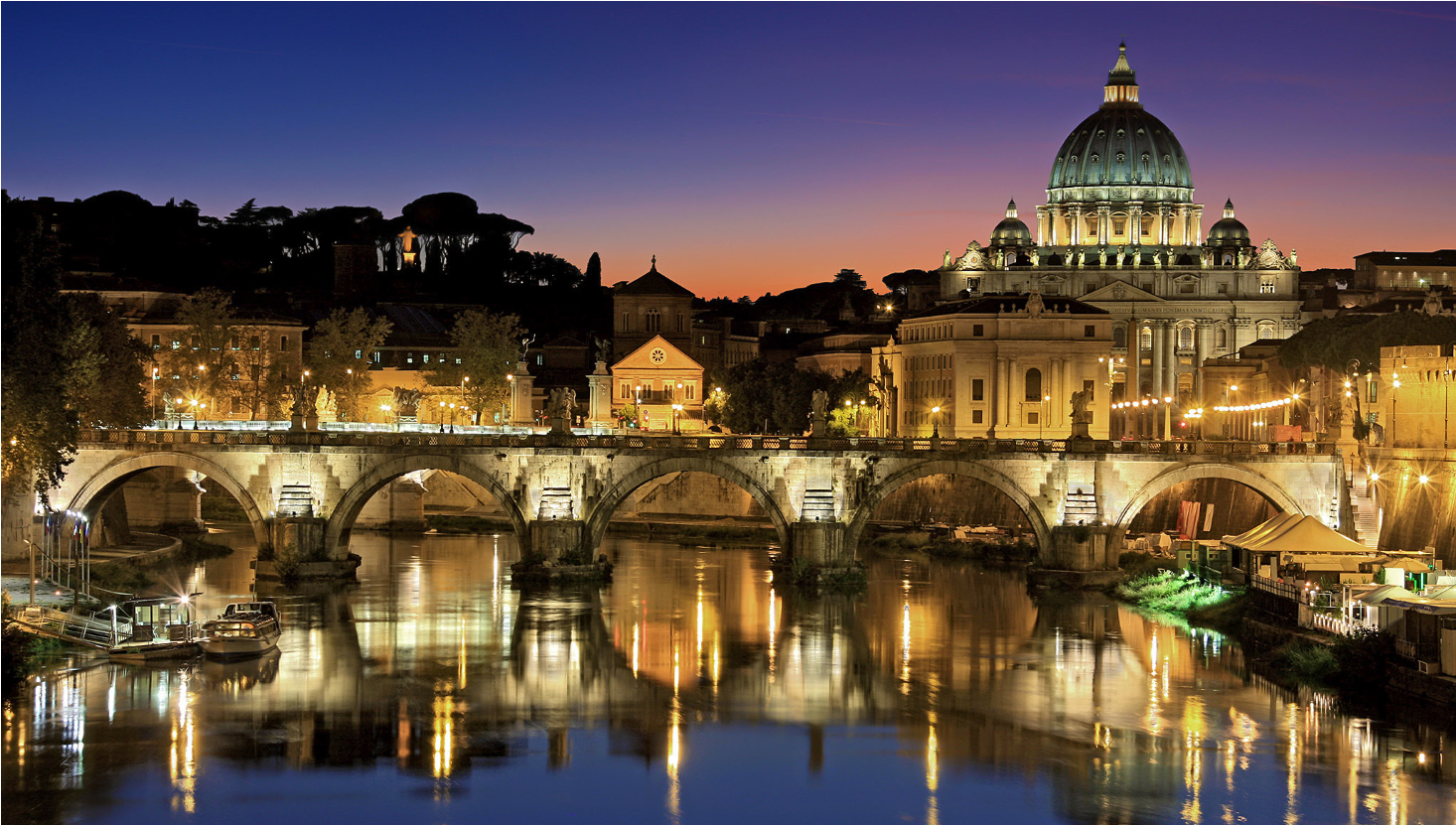 The historic centre of Rome is listed by UNESCO as a World Heritage Site. Monuments and museums such as the Vatican Museums and the  Colosseum are amongst the world’s 50 most visited tourist destinations. After the intense days at the ECET 2019 conference you can take the opportunity to get further inspired by a visit to the city centre. Indulge yourself with the calm walk through the magnificent medieval streets, enjoy the scenery of the thousand years old monuments, feel the taste of Italian cuisine in one of the hundreds of unique restaurants. Rome’s hot, dry summer days, with high temperatures often above 75 °F (24 °C), are frequently cooled in the afternoons by the ponentino, a west wind that rises from the Tyrrhenian Sea. The city receives roughly 30 inches (750 mm) of precipitation annually; spring and autumn are the rainiest seasons.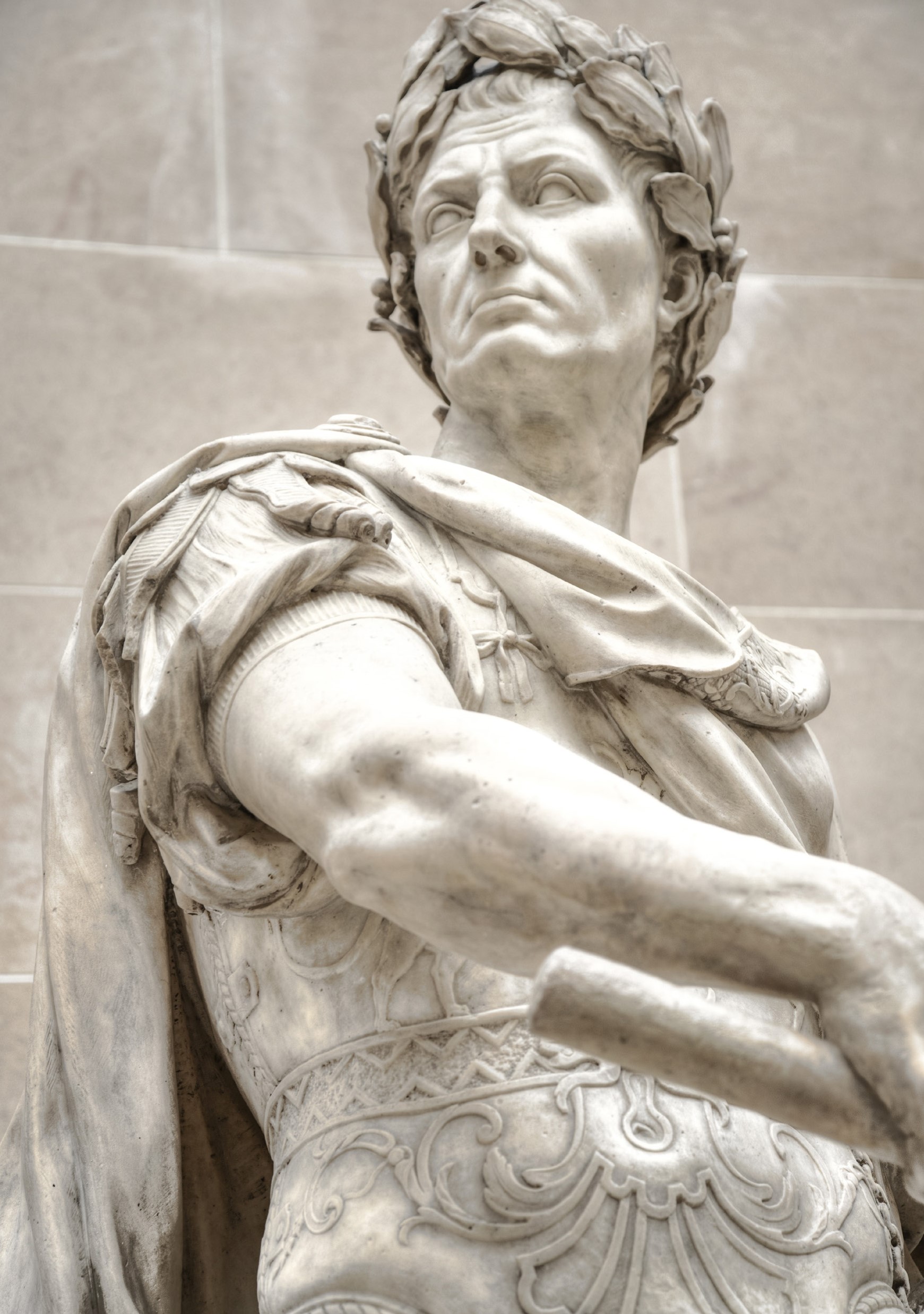 Gold sponsors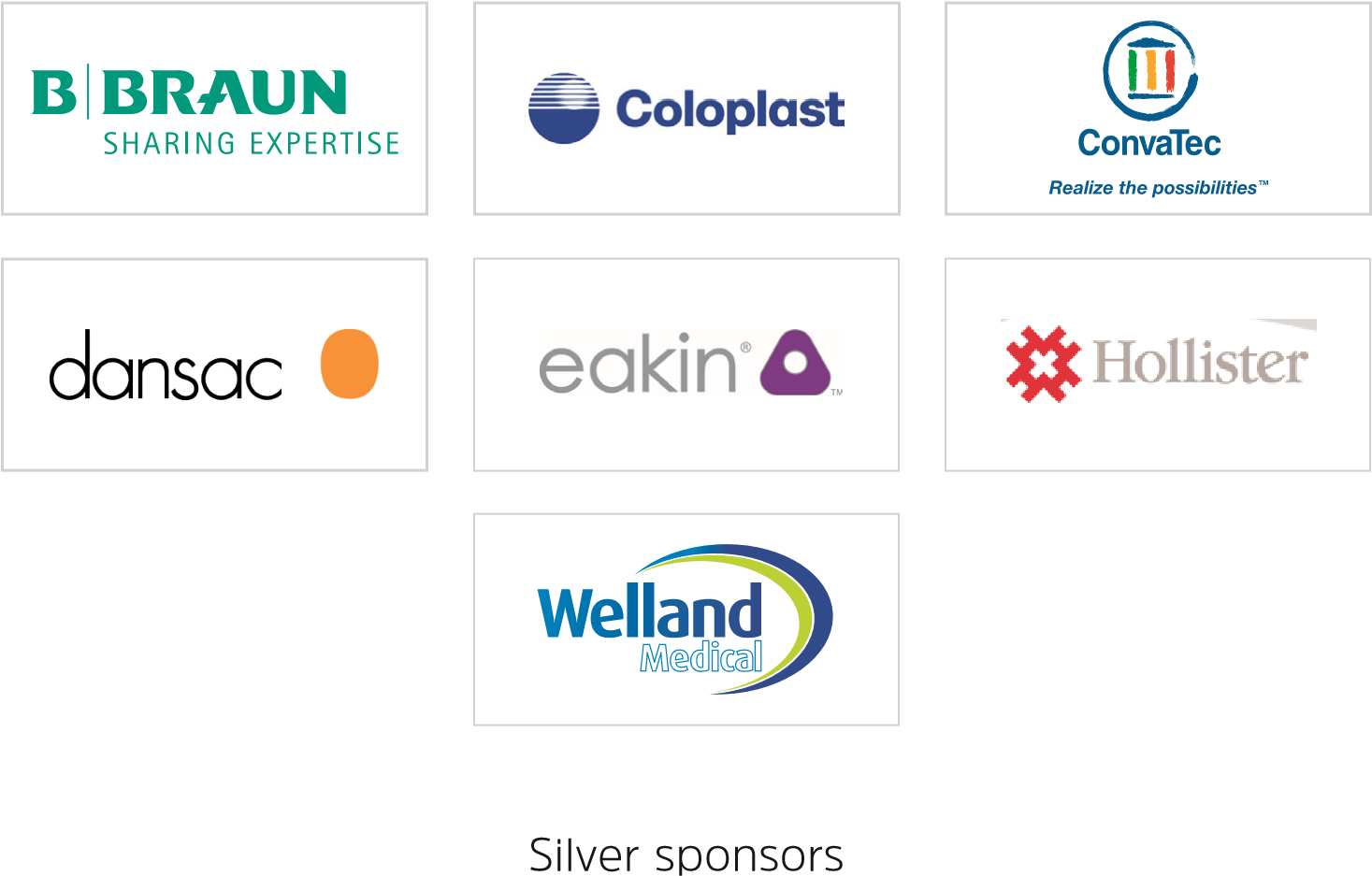 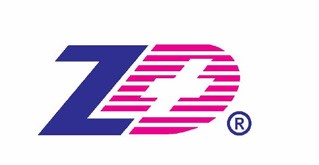 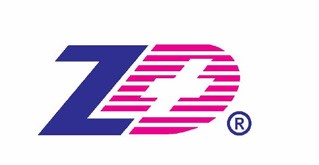 Bronze sponsor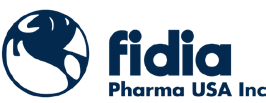 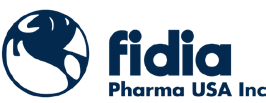 Conference websitewww.ecet2019.orgWhy attend?  The ECET conference offers high level scientific  	 presentations, networking activities and it provides an excellent opportunity to exchange knowledge  and experiences with international colleagues.Participate and... ›   Become updated and educated on the  Registration fees (incl VAT) *) In order to get the reduced fee you must be a member of ECET before 31. December 2018Included in the registration feeAdmission to the full conference programme, welcome reception on 23 June, programme & abstract book and lunch breaks. Please note that coffee, tea etc. will be available for purchase onsite during the coffee breaks.  About RomeRome is one of the most-visited cities in the world, 3rd most visited in the European Union, and the most popular tourist 